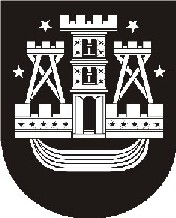 KLAIPĖDOS MIESTO SAVIVALDYBĖS TARYBASPRENDIMASDĖL SPORTO ŠAKŲ, FINANSUOJAMŲ KLAIPĖDOS MIESTO SAVIVALDYBĖS BIUDŽETINĖSE SPORTO ĮSTAIGOSE, SĄRAŠO PAtvirtinimo2013 m. gegužės 30 d.  Nr. T2-129KlaipėdaVadovaudamasi Lietuvos Respublikos vietos savivaldos įstatymo (Žin., 1994, Nr. 55-1049; 2008, Nr. 113-4290) 6 straipsnio 8 ir 29 punktais ir Lietuvos Respublikos kūno kultūros ir sporto įstatymo (Žin., 1996, Nr. 9-215; 2008, Nr. 47-1752) 12 straipsnio 1 dalimi, Klaipėdos miesto savivaldybės taryba nusprendžia: 1. Patvirtinti sporto šakų, finansuojamų Klaipėdos miesto savivaldybės biudžetinėse sporto įstaigose, sąrašą: 1.1. dviračių sportas;1.2. laisvosios imtynės;1.3. graikų-romėnų imtynės;1.4. boksas;1.5. sunkioji atletika;1.6. lengvoji atletika;1.7. gimnastika;1.8. dziudo;1.9. tinklinis;1.10. rankinis;1.11. krepšinis;1.12. plaukimas;1.13. futbolas.2. Nustatyti, kad šis sprendimas įsigalioja nuo 2014 m. sausio 1 d.3. Skelbti apie šį sprendimą vietinėje spaudoje ir visą sprendimo tekstą – Klaipėdos miesto savivaldybės interneto tinklalapyje.Savivaldybės meras Vytautas Grubliauskas